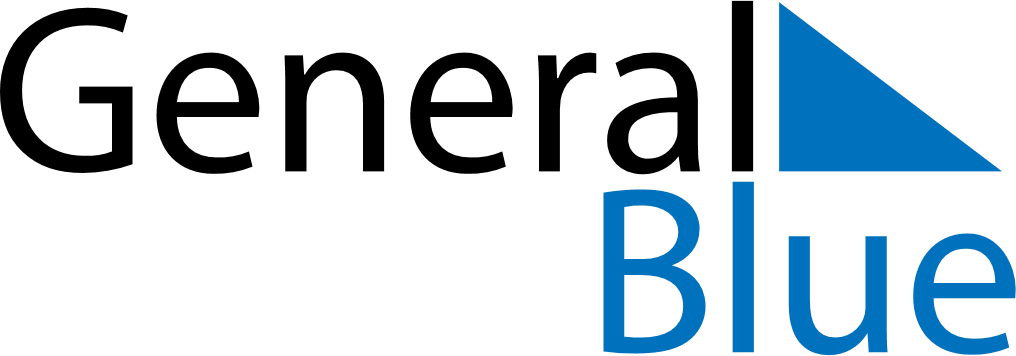 April 2029April 2029April 2029April 2029San MarinoSan MarinoSan MarinoMondayTuesdayWednesdayThursdayFridaySaturdaySaturdaySunday1Inauguration Ceremony
Easter Sunday23456778Easter Monday9101112131414151617181920212122232425262728282930